КАЗАХСКИЙ НАУЧНО-ИССЛЕДОВАТЕЛЬСКИЙ ИНСТИТУТ ОНКОЛОГИИ И РАДИОЛОГИИ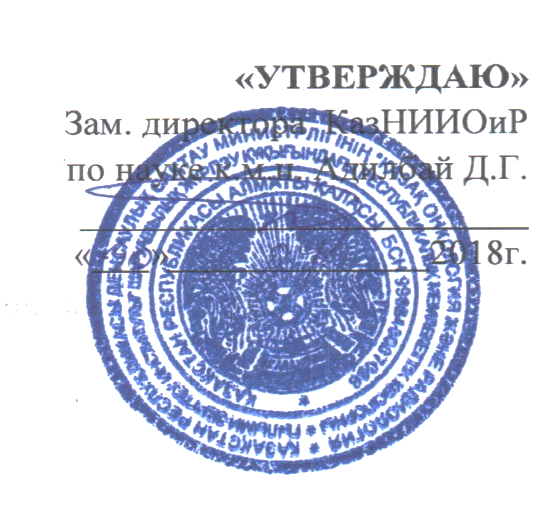 РАБОЧАЯ УЧЕБНАЯ ПРОГРАММАНаименование цикла: «Ранняя диагностика онкологических заболеваний, включая профилактику и скрининг» Специальность: Онкология  (взрослая)Контингент слушателей:  врачи специализированных клинико-диагностических отделений.Вид обучения: повышение квалификации Общее количество часов: 216 Алматы 2018Рабочая учебная программа дисциплины составлена на основании Типовой учебной программы утвержденного приказом Министра здравоохранения РК №165 от 14.04.17 г. «О Типовых программ повышения квалификации и переподготовки медицинских и фармацевтических кадров».Рабочая учебная программа дисциплины составлена руководителем специализированного консультативно-диагностического отдела к.м.н. Жылкайдаровой А.Ж., руководителем Центра торакальной онкохирургии д.м.н. Ижановым Е.Б., руководителем Центра онкоурологии к.м.н. Нургалиевым Н.С. Рабочая учебная программа дисциплины обсуждена в отделе постдипломного образования Казахского научно-исследовательского института онкологии и радиологии МЗ РК Зав. центром _____________ Шинболатова А.С. Рабочая учебная программа дисциплины обсуждена и одобрена на заседании Учебно-методического Совета Казахского научно-исследовательского института онкологии и радиологии МЗ РКПротокол № _____ от «_____» __________ 2018 годаПредседатель Учено-методического совета 				 Адильбай Д.Г.ПОЯСНИТЕЛЬНАЯ ЗАПИСКАПо данным Всемирной организации здравоохранения (далее – ВОЗ) сердечно-сосудистые и онкологические заболевания в совокупности явились причиной 71% случаев смерти в Европейском регионе. По прогнозам ВОЗ заболеваемость и смертность от злокачественных новообразований до 2020 года во всем мире увеличатся в 1,5-2 раза. Рост заболеваемости будет происходить в основном за счет рака легкого и колоректального рака у мужчин и рака молочной железы и шейки матки у женщин. Смертность от онкологических заболеваний в Казахстане занимает второе место в структуре смертности населения. Ежегодно от рака умирает порядка 17000 человек, из которых 42% – лица трудоспособного возраста. Почти половине первичных пациентов при постановке диагноза устанавливают III-IV стадию заболевания, что указывает на низкую онконастороженность медработников и населения.Большая часть онкологических заболеваний, встречающихся в Казахстане, может быть диагностирована на ранних стадиях (опухоли молочной железы, шейки матки, ободочной и прямой кишки) путем проведения скрининговых программ. Соответственно, снижение смертности от опухолей данной локализации может стать резервом для снижения общей смертности от онкологических заболеваний. Доказано, что скрининг-обследования являются одним из основополагающих принципов раннего выявления онкологических заболеваний. В Государственной программе развития здравоохранения Республики Казахстан «Саламатты Қазақстан» на 2011-2015 годы и программе развития онкологической помощи в Республике Казахстан на 2012-2016 годы предусмотрены усовершенствование методов диагностики, лечения и реабилитации больных с онкопатологией, а также разработка, внедрение и расширение Национальной скрининговой программы. Настоящая рабочая учебная программа дисциплины разработана с целью повышения квалификации участковых терапевтов, врачей общей практики, медицинских работников отделений профилактики и социально-психологической помощи лечебно-профилактических организации, оказывающих первичную медико-санитарную помощь (ПМСП) населению по реализации Государственной программы развития здравоохранения Республики Казахстан «Саламатты Қазақстан» на 2011-2015 годы, утвержденной Постановлением Правительства Республики Казахстан от 29 января 2011 года № 41 и Программы развития онкологической помощи в Республике Казахстан на 2012-2016 годы, утвержденной Постановлением Правительства Республики Казахстан от 29 марта 2012 года № 366.  Разработанная рабочая учебная программа будет способствовать решению поставленных задач путем повышения профессионального уровня медработников ПМСП.Продолжительность обучения – 216 часа. Дисциплина способствует приобретению знаний по приоритетным направлениям развития здравоохранения Республики Казахстан и  развитию практических навыков по повышению онконастороженности, внедрению программ ранней диагностики онкологических заболеваний.Цель дисциплины: сформировать компетенции слушателей по усилению онконастороженности и эффективному внедрению скрининговых программ по раннему выявлению онкологических заболеваний.Задачи:Слушатели будут знать методологию проведения скрининговых осмотров целевых групп населения по раннему выявлению доброкачественных и предопухолевых процессов и злокачественных новообразований молочной железы, шейки матки, пищевода, желудка, толстой кишки, предстательной железы и гепатоцеллюлярного рака, учетно-отчетную документацию.Обучающиеся будут уметь использовать современные методы диагностики онкологических заболеваний. Слушатели освоят методику диспансеризации, динамического наблюдения больных с вышеуказанными заболеваниями. Будут знать основные подходы к профилактике и раннему выявлению онкологических заболеваний.Методика преподавания. Лекции: обзорные и проблемные.Практические и семинарские занятия: работа в группах, ситуационные задачи, клинический разбор скрининговых случаев, обратная связь слушатель-преподаватель, контроль знаний предшествующей темы, закрепление новых знаний.Самостоятельная работа слушателей: работа слушателей с литературой, подготовка реферата.Учебно-тематический план Тематический план лекцийТематический план семинаровТематический план практических  занятийСамостоятельная работа слушателейМетоды оценки знанийБазисный и рубежный контроль знаний методом тестирования по разделам цикла  и решением ситуационных задач.Итоговый контроль: устное собеседование.В течение курса слушатели должны выполнять домашние задания по определенным тематикам, подготовить реферат по выбранной теме. Итоговый контроль знаний слушателей оцениваются отметкой «зачтено».Самостоятельная работа слушателейЕжедневно после аудиторных занятий 3 часа в день работа с литературой, выполнение заданий к следующему занятию, подготовка рефератов по выбранной теме из перечня наиболее актуальных вопросов дисциплины.ЛИТЕРАТУРА ОсновнаяКодекс Республики Казахстан «О здоровье народа и системе здравоохранения» от 18 сентября 2009 года № 193-IV ЗРК.Государственная программа развития здравоохранения Республики Казахстан «Саламатты Қазақстан» на 2011-2015 гг., утвержденная Указом Президента РК от 29 ноября . № 1113.Программа развития онкологической помощи в Республике Казахстан на 2012-2016 гг, утвержденная постановлением Правительства РК от 29 марта 2012 г. № 366.Абисатов К.А. Клиническая онкология. Алматы, 2008.Онкология: учебник с компакт-диском / под ред. В.И. Чиссова, С.Л. Дарьяловой. М.,  2007. Заридзе Д.Г. Профилактика рака. Руководство для врачей. Москва, ИМА-Пресс, 2009. 221 с.Заридзе Д.Г. Эпидемиология и профилактика рака. Вестник РАМН. - № 9 2001. – с.6-14.Нургазиев К.Ш., Сейтказина Г.Д., Байпеисов Д.М., Сейсенбаева Г.Т., Ажмагамбетова А.Е., Жылкайдарова А.Ж. Показатели онкологической службы Республики Казахстан за 2012 год (статистические материалы). – Алматы, 2013, 108 с.Байпеисов Д.М., Жылкайдарова А.Ж., Сейтказина Г.Д., Балтабеков Н.Т. Принципы онконастороженности и ранней диагностики злокачественных новообразований у населения Казахстана. Методические рекомендации для медицинских работников ПМСП. – Алматы, 2012, 35 с.Жылкайдарова А.Ж., Джуманов А.И., Ахметжанов О.Т. Руководство по проведению скрининга целевых групп населения на раннее выявление предопухолевых процессов и злокачественных новообразований толстой кишки. – Под редакцией д.м.н.Нургазиева К.Ш. – Алматы, 2012, 63 с. Жолдыбай Ж.Ж., Жылкайдарова А.Ж., Жакенова Д.К., Ткачева А.М., Хамзин А.Х., Талаева Ш.Ж., Соколенко Е.Г., Байпеисов Д.М. Руководство  по  проведению  скрининга целевых групп  женского  населения на  раннее  выявление  рака молочной железы и обеспечению его качества. – Под редакцией д.м.н. Нургазиева К.Ш. – Алматы, 2012, 119 с.Кайрбаев М.Р., Шибанова А.И., Жылкайдарова А.Ж., Чингисова Ж.К., Елеубаева Ж.Б., Кукубасов Е.К., Шалбаева Р.Ш., Кусаинова Б.Т. Руководство по проведению скрининга целевых групп женского населения на раннее выявление предопухолевых процессов и злокачественных новообразований шейки матки. – Под редакцией д.м.н. Нургазиева К.Ш. – Алматы, 2012, 70 с.Нургалиев Н.С., Жылкайдарова А.Ж., Ишкинин Е.И. Руководство по проведению скрининга целевых групп мужского населения на раннее выявление рака предстательной железы и обеспечению его качества. Под редакцией д.м.н.Нургазиева К.Ш. – Алматы, 2013, 71 с.Globocan, 2012 The International Agency for Research on Cancer, Lyons, France, 2014Нургазиев К.Ш., Сейтказина Г.Ж., Байпеисов Д.М. и соавт. Показатели онкологической службы РК за 2012г. (статистические материалы). Holland W.W., Stewart S., Masseria C. Основы политики. Скрининг в Европе. Публикация ВОЗ из серии «Европейская обсерватория по системам и политике здравоохранения. 2008, 76 с.Дополнительная Европейское руководство по обеспечению качества при скрининге и диагностике рака молочной железы. Ред. Перри Н. и др., 4 изд. Health & Consumer Protection, Directorate-General, 2010.Профилактика рака шейки матки. Под редакцией Г.Т.Сухих и В.Н.Прилепской. М., 2012. – 192 с.Wright TC Jr, Denny L, Kuhn L, Pollack A, Lorincz A. HPV DNA testing of self-collected vaginal samples compared with cytologic screening to detect cervical cancer. JAMA 2000; 283:81-86.Jones BA, Davey DD.  Quality management in gynecologic cytology using interlaboratory comparison.  Arch Pathol Lab Med 2000; 124: 672-681. Scarff  R.W., Torloni H. Histological typing of  breast tumours. 2nd Ed., Geneva, World Health Organization, 1981 (International Histological Classification of Tumours, No-2).Tomatis L. ed. Cancer: causes, occurrence and control. Lyon International Agency for Research on Cancer, 1990, pp.69-71 (IARC Scientific Publication, No 100).Screening for Colorectal Cancer: Recommendation and Rationale U.S. Preventive Services Task Force 16 July 2002, 137/2 ; 129-131 Kolonel LN, Altshuler D, Henderson BE. The multiethnic cohort study: exploring genes, lifestyle and cancer risk. Nat Rev Cancer 2004 Jul;4(7):519–27. http://www.ncbi.nlm.nih.gov/pubmed/15229477Schmid H-P, Engeler DS, Pummer K, Schmitz-Dr ger B J. Prevention of prostate cancer: more questions than data. Cancer Prevention. Recent Results Cancer Res 2007;174:101–7. http://www.ncbi.nlm.nih.gov/pubmed/17302190Schulman CC, Zlotta AR, Denis L, Schroder FH, Sakr WA. Prevention of prostate cancer. Scand J Urol Nephrol 2000;205(Suppl):50–61. Наряду с приведенными источниками необходимо пользоваться периодической научной литературой по изучаемой дисциплине. Лекций       28 часовСеминарские занятия                                         60 часовПрактические занятия                                        56 часовСамостоятельная работа слушателя                     72 часов№ п/пТемы занятийКоличество учебных часовКоличество учебных часовКоличество учебных часовКоличество учебных часовВсего часов№ п/пТемы занятийЛекции СеминарыПрактические занятияСРСВсего часов1Организация онкологической помощи населению Республики Казахстан882Эпидемиология онкологических заболеваний в Республике Казахстан.443Принципы онконастороженности. Принципы ранней диагностики и тактики ведения больных с предраком и злокачественными новообразованиями. 884Деонтология в онкологии. Коммуникация в скрининговых программах4485Первичная и вторичная профилактика онкологических заболеваний4486Ранняя диагностика и скрининг рака молочной железы44812287Ранняя диагностика и скрининг рака шейки матки44812288Ранняя диагностика и скрининг рака толстой кишки44812289Ранняя диагностика рака пищевода и желудка448122810Ранняя диагностика гепатоцеллюлярного рака448122811Ранняя диагностика рака предстательной железы488123212Проведение тематической дискуссии. Итоговый зачет.88Итого:28605672216№ п/пНаименование темКраткое содержаниеОбъем часов1Эпидемиология онкологических заболеваний в Республике Казахстан.Эпидемиологические данные заболеваемости, смертности, распространенности онкозаболеваний в  Республике Казахстан. 42Ранняя диагностика и скрининг рака молочной железыПринципы ранней диагностики злокачественных новообразований молочной железы. Международный опыт. Рак молочной железы - статистика,  биологические особенности; классификация по стадиям, гистологической структуре. Алгоритм медицинских работников по внедрению скрининговых осмотров на уровне ПМСП.43Ранняя диагностика и скрининг рака шейки маткиПринципы ранней диагностики предопухолевых и злокачественных новообразований  шейки матки.  Международный опыт. Рак шейки матки - статистика,  биологические особенности; классификация по стадиям, гистологической структуре. Алгоритм медицинских работников по внедрению скрининговых осмотров на уровне ПМСП.44Ранняя диагностика и скрининг рака толстой кишкиПринципы ранней диагностики предопухолевых и злокачественных новообразований толстой кишки. Международный опыт. Колоректальный рак - статистика,  биологические особенности; классификация по стадиям, гистологической структуре. Алгоритм медицинских работников по внедрению скрининговых осмотров на уровне ПМСП.45Ранняя диагностика рака пищевода и желудкаПринципы ранней диагностики предопухолевых и злокачественных новообразований пищевода и желудка. Международный опыт. Рак пищевода и желудка - статистика, региональные и  биологические особенности; классификация по стадиям, гистологической структуре. Алгоритм медицинских работников по внедрению скрининговых осмотров на уровне ПМСП.46Ранняя диагностика гепатоцеллюлярного ракаФакторы и группы риска по скринингу гепатоцеллюлярного рака. Принципы ранней диагностики гепатоцеллюлярного рака. Международный опыт. Гепатоцеллюлярный рак – патофизиологическое развитие, статистика. Алгоритм медицинских работников по внедрению скрининговых осмотров на уровне ПМСП.47Ранняя диагностика предстательной железыПринципы ранней диагностики рака предстательной железы. Международный опыт. Рак предстательной железы - статистика,  биологические особенности; классификация по стадиям, гистологическая классификация по Глисону. Алгоритм медицинских работников по внедрению скрининговых осмотров на уровне ПМСП.4ИТОГО28№ п/пНаименование темКраткое содержаниеОбъем часов1Организация онкологической помощи населению Республики КазахстанСтруктура и принципы оказания онкологической помощи в Казахстане. Диспансерный принцип, электронный регистр онкологических больных. Клинические группы в онкологии. Система учета и учетная документация онкологической службы.82Принципы онконастороженности. Принципы ранней диагностики и тактики ведения больных с предраком и злокачественными новообразованиями. Опухоли (их виды) и опухолеподобные процессы - виды опухолей (злокачественные, доброкачественные), Понятие ранняя онкологическая патология, предопухолевых состояний и заболеваний, гистологическая картина при доброкачественных и злокачественных опухолях различных локализаций. Гистологическая дифференциальная диагностика опухолеподобных процессов и истинных опухолей. 83Деонтология в онкологии. Коммуникация в скрининговых программахПринципы деонтологии в онкологии. Взаимоотношения врача с больными – при подозрении на рак, с установленным диагнозом рака.44 Первичная и вторичная профилактика онкологических заболеванийФакторы риска развития рака. Первичная профилактика рака, виды: онкогигиеническая, медико-генетическая и др. Вторичная профилактика. Программы скрининга. Индикаторы скрининговых исследований,  ранней диагностики. 45Ранняя диагностика и скрининг рака молочной железыПредопухолевые заболевания и доброкачественные опухоли молочных желез - понятие о дисгормональных гиперплазиях молочных желез, морфологическая классификация гиперплазии и доброкачественных опухолей, диагностика, лечение; основные принципы лечения больных с фиброзно-кистозной мастопатией, показания к хирургическому лечению и консервативной терапии, диспансерное наблюдение за больными с гиперплазиями и доброкачественными опухолями.46Ранняя диагностика и скрининг рака шейки маткиФоновые процесса шейки матки; классификация: клинико-морфологическая классификация ВОЗ, цитологическая классификация; гиперпластические, воспалительные, посттравматические процессы; классификация CIN методы диагностики; предопухолевые заболевания шейки матки, классификация, алгоритм диагностики.47Ранняя диагностика и скрининг рака толстой кишкиКолоноскопия. Показания, противопоказания. Эндоскопическая классификация результатов скрининга. Предопухолевые заболевания и доброкачественные опухоли толстой кишки - морфологическая классификация, алгоритм диагностики, дифдиагностики, диспансерного наблюдения. 48Ранняя диагностика рака пищевода и желудкаЭзофагогастроскопия. Показания, противопоказания. Эндоскопическая классификация результатов скрининга. Предопухолевые заболевания и доброкачественные опухоли пищевода и желудка - морфологическая классификация, алгоритм диагностики, дифдиагностики, диспансерного наблюдения. 49Ранняя диагностика гепатоцеллюлярного ракаОпределение АФП. Проведение УЗИ, КТ, МРТ с контрастированием. Гепатоцеллюлярный рак - классификация, алгоритм диагностики, дифдиагностики, диспансерного наблюдения.410Ранняя диагностика рака предстательной железыПСА, виды, прогностическое значение. Требования к забору, хранению, транспортировке материала для ИХА. ППРИ, ТРУЗИ. Многоточечная биопсия простаты – правила проведения, возможные осложнения. Алгоритм диагностики, дифдиагностики, диспансерного наблюдения.811Проведение тематической дискуссии. Итоговый зачет.Дискуссия по подготовленным слушателями рефератам. Итоговый зачет.8ИТОГО60№ п/пНаименование темКраткое содержаниеОбъем часов1Деонтология в онкологии. Коммуникация в скрининговых программахПринципы коммуникации при проведении скринингов. Роль среднего медицинского работника в приглашении пациентов на скрининг, информировании и проведении скрининга. Принципы онкологической онконастороженности среднего медицинского работника.42Первичная и вторичная профилактика онкологических заболеванийПротивораковая санитарно-просветительная работа среди населения. Совершенствование работы ПМСП по профилактическим программам. Разработка программы первичной и вторичной профилактики онкозаболеваний на уровне ПМСП. Формирование целевых групп, виды вмешательств. 43Ранняя диагностика и скрининг рака молочной железыУчетно-отчетная документация скрининга рака молочной железы. Индикаторы качества и результативности. Разбор этапности проведения скрининга. Формирование учетно-отчетной документации. Анализ, разбор стандартных ошибок на различных этапах скрининга. Формирование предложений по устранению недостатков.84Ранняя диагностика и скрининг рака шейки маткиУчетно-отчетная документация скрининга рака шейки матки. Индикаторы качества и результативности. Разбор этапности проведения скрининга. Формирование учетно-отчетной документации. Анализ, разбор стандартных ошибок на различных этапах скрининга. Формирование предложений по устранению недостатков.85Ранняя диагностика и скрининг рака толстой кишкиУчетно-отчетная документация скрининга рака толстой кишки. Индикаторы качества и результативности. Разбор этапности проведения скрининга. Формирование учетно-отчетной документации. Анализ, разбор стандартных ошибок на различных этапах скрининга. Формирование предложений по устранению недостатков.86Ранняя диагностика рака пищевода и желудкаУчетно-отчетная документация скрининга рака пищевода и желудка. Индикаторы качества и результативности. Разбор этапности проведения скрининга. Формирование учетно-отчетной документации. Формирование предложений по устранению недостатков.87Ранняя диагностика гепатоцеллюлярного ракаУчетно-отчетная документация скрининга гепатоцеллюлярного рака. Разбор этапности проведения скрининга. Формирование учетно-отчетной документации. Формирование предложений по устранению недостатков.88Ранняя диагностика рака предстательной железыУчетно-отчетная документация скрининга рака предстательной железы. Индикаторы качества и результативности. Разбор этапности проведения скрининга. Формирование учетно-отчетной документацииФормирование предложений по устранению недостатков.8ИТОГО56№ п/пНаименование темОбъем часов1.Ранняя диагностика и скрининг рака молочной железы122.Ранняя диагностика и скрининг рака шейки матки123.Ранняя диагностика и скрининг рака толстой кишки124.Ранняя диагностика рака пищевода и желудка125.Ранняя диагностика гепатоцеллюлярного рака126.Ранняя диагностика рака предстательной железы12Итого:72